Program szkolenia dostępny jest na Platformie Szkoleniowej KSSiP pod adresem:http://szkolenia.kssip.gov.pl/login/ oraz na stronie internetowej KSSiP pod adresem: www.kssip.gov.plZaświadczenie potwierdzające udział w szkoleniu 
generowane jest za pośrednictwem Platformy Szkoleniowej KSSiP. 
Warunkiem uzyskania zaświadczenia jest obecność na szkoleniu oraz uzupełnienie 
znajdującej się na Platformie Szkoleniowej anonimowej ankiety ewaluacyjnej
 (znajdującej się pod programem szkolenia) dostępnej w okresie 30 dni po zakończeniu szkolenia.Po uzupełnieniu ankiety zaświadczenie można pobrać i wydrukować z zakładki 
„moje zaświadczenia”.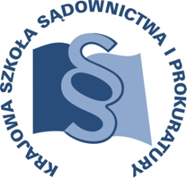 OSU-II.401.151.2018OSU-II.401.151.201821 grudnia 2018 r. P R O G R A M SZKOLENIAP R O G R A M SZKOLENIAP R O G R A M SZKOLENIA„ZWALCZANIE PRZESTĘPCZOŚCI ZWIĄZANEJ Z OBROTEM GOSPODARCZYM”„ZWALCZANIE PRZESTĘPCZOŚCI ZWIĄZANEJ Z OBROTEM GOSPODARCZYM”„ZWALCZANIE PRZESTĘPCZOŚCI ZWIĄZANEJ Z OBROTEM GOSPODARCZYM”sędziowie i asesorzy orzekających w sprawach karnych, prokuratorzy i asesorzy prokuraturysędziowie i asesorzy orzekających w sprawach karnych, prokuratorzy i asesorzy prokuraturyADRESACI SZKOLENIAsędziowie i asesorzy orzekających w sprawach karnych, prokuratorzy i asesorzy prokuraturysędziowie i asesorzy orzekających w sprawach karnych, prokuratorzy i asesorzy prokuraturysędziowie i asesorzy orzekających w sprawach karnych, prokuratorzy i asesorzy prokuraturysędziowie i asesorzy orzekających w sprawach karnych, prokuratorzy i asesorzy prokuraturyNUMER SZKOLENIAK2/A/19K2/A/19DATA13-15 marca 2019 r.13-15 marca 2019 r.Ośrodek Szkoleniowy w Dębem05-140 Serock 22 7742061Ośrodek Szkoleniowy w Dębem05-140 Serock 22 7742061MIEJSCEOśrodek Szkoleniowy w Dębem05-140 Serock 22 7742061Ośrodek Szkoleniowy w Dębem05-140 Serock 22 7742061Ośrodek Szkoleniowy w Dębem05-140 Serock 22 7742061Ośrodek Szkoleniowy w Dębem05-140 Serock 22 7742061Krajowa Szkoła Sądownictwa i Prokuratury OSUiWMKrakowskie Przedmieście 62, 20 - 076 Lublin 81 440 87 10Krajowa Szkoła Sądownictwa i Prokuratury OSUiWMKrakowskie Przedmieście 62, 20 - 076 Lublin 81 440 87 10ORGANIZATORKrajowa Szkoła Sądownictwa i Prokuratury OSUiWMKrakowskie Przedmieście 62, 20 - 076 Lublin 81 440 87 10Krajowa Szkoła Sądownictwa i Prokuratury OSUiWMKrakowskie Przedmieście 62, 20 - 076 Lublin 81 440 87 10Krajowa Szkoła Sądownictwa i Prokuratury OSUiWMKrakowskie Przedmieście 62, 20 - 076 Lublin 81 440 87 10Krajowa Szkoła Sądownictwa i Prokuratury OSUiWMKrakowskie Przedmieście 62, 20 - 076 Lublin 81 440 87 10Beata Klimczyk b.klimczyk@kssip.gov.pl  81 440 87 34Beata Klimczyk b.klimczyk@kssip.gov.pl  81 440 87 34KOORDYNATOR MERYTORYCZNYBeata Klimczyk b.klimczyk@kssip.gov.pl  81 440 87 34Beata Klimczyk b.klimczyk@kssip.gov.pl  81 440 87 34Beata Klimczyk b.klimczyk@kssip.gov.pl  81 440 87 34Beata Klimczyk b.klimczyk@kssip.gov.pl  81 440 87 34Katarzyna Ścibak k.scibak@kssip.gov.pl  81 458 37 43Katarzyna Ścibak k.scibak@kssip.gov.pl  81 458 37 43KOORDYNATOR ORGANIZACYJNYKatarzyna Ścibak k.scibak@kssip.gov.pl  81 458 37 43Katarzyna Ścibak k.scibak@kssip.gov.pl  81 458 37 43Katarzyna Ścibak k.scibak@kssip.gov.pl  81 458 37 43Katarzyna Ścibak k.scibak@kssip.gov.pl  81 458 37 43WYKŁADOWCYRafał Babiński prokurator Prokuratury Regionalnej, Prokurator Okręgowy w Krakowie. prokurator Prokuratury Regionalnej, Prokurator Okręgowy w Krakowie. prokurator Prokuratury Regionalnej, Prokurator Okręgowy w Krakowie. Małgorzata Zapolnikprokurator Prokuratury Regionalnej delegowana do Prokuratury Krajowej, Naczelnik Zachodniopomorskiego Wydziału Zamiejscowego Departamentu do Spraw Przestępczości Zorganizowanej i Korupcji Prokuratury Krajowej w Szczecinie. Specjalizuje się w sprawach gospodarczych dotyczących nielegalnego obrotu paliwami oraz tzw. „oszustw karuzelowych” i wyłudzania nienależnych zwrotów podatku VAT. prokurator Prokuratury Regionalnej delegowana do Prokuratury Krajowej, Naczelnik Zachodniopomorskiego Wydziału Zamiejscowego Departamentu do Spraw Przestępczości Zorganizowanej i Korupcji Prokuratury Krajowej w Szczecinie. Specjalizuje się w sprawach gospodarczych dotyczących nielegalnego obrotu paliwami oraz tzw. „oszustw karuzelowych” i wyłudzania nienależnych zwrotów podatku VAT. prokurator Prokuratury Regionalnej delegowana do Prokuratury Krajowej, Naczelnik Zachodniopomorskiego Wydziału Zamiejscowego Departamentu do Spraw Przestępczości Zorganizowanej i Korupcji Prokuratury Krajowej w Szczecinie. Specjalizuje się w sprawach gospodarczych dotyczących nielegalnego obrotu paliwami oraz tzw. „oszustw karuzelowych” i wyłudzania nienależnych zwrotów podatku VAT. Zajęcia prowadzone będą w formie seminarium i warsztatów.Zajęcia prowadzone będą w formie seminarium i warsztatów.Zajęcia prowadzone będą w formie seminarium i warsztatów.PROGRAM SZCZEGÓŁOWYPROGRAM SZCZEGÓŁOWYŚRODA13 marca 2018 r.12.15odjazd autokaru z Warszawy (parking przy Pałacu Kultury i Nauki, Plac Defilad od strony ul. Marszałkowskiej naprzeciwko wejścia do Teatru Dramatycznego) autokar za przednią szybą będzie posiadał tabliczkę z napisem KSSiP/Dębe.13.00zakwaterowanie uczestników13.30 – 14.30obiad14.30 – 16.00Przestępstwa związane z realizacją projektów finansowych z udziałem środków europejskich. Prowadzenie – Rafał Babiński 16.00 – 16.15 przerwa na kawę lub herbatę 16.15 – 17.45Ciąg dalszy zajęć.Prowadzenie – Rafał Babiński18.00 kolacjaCZWARTEK14 marca 2018 r.8.00 – 9.00 śniadanie9.00 – 10.30Karnoprawna regulacja procesu zamówień publicznych.Prowadzenie – Małgorzata Zapolnik10.30 – 10.45 przerwa10.45 – 12.15 Regulacje prawne związane ze zwalczaniem przestępczości gospodarczej, określone w rozdziale XXXVI Kodeksu Karnego. Prowadzenie- - Małgorzata Zapolnik12.15 – 13.15obiad13.15 – 14.45Regulacje prawne związane ze zwalczaniem przestępczości gospodarczej dotyczącej oszustw podatkowych z wykorzystaniem mechanizmu wewnątrzwspólnotowego nabycia i dostawy towarów, transakcji trójstronnych, tzw. „przestępstw papierosowych” oraz „przestępstw paliwowych”.Prowadzenie – Małgorzata Zapolnik14.45 – 15.00 przerwa15.00 – 16.30Elementy metodyki prowadzenia śledztw dotyczących transgranicznych przestępstw gospodarczych - zagadnienia praktyczne.Prowadzenie – Małgorzata Zapolnik18.00kolacjaPIĄTEK15 marca 2018 r.7.30 – 8.30śniadanie8.30 – 10.00Kwalifikacja prawna dotycząca przestępstw gospodarczych o charakterze transgranicznym, w tym na gruncie kodeksu karnego, jak i kodeksu karnego skarbowego. Prowadzenie – Małgorzata Zapolnik10.00 – 10.15przerwa10.15 – 11.45Zajęcia warsztatowe - kazusy Kwalifikowanie przestępstw gospodarczych o charakterze transgranicznym.Prowadzenie – Małgorzata Zapolnik - 11.45 – 12.15obiad12.15odjazd autokaru z ośrodka szkoleniowego w Dębem do Warszawy 